Phần đáp án câu trắc nghiệm: Tổng câu trắc nghiệm: 32.SỞ GD&ĐT ĐẮK LẮKTRƯỜNG THPT NGÔ GIA TỰ(Không kể thời gian phát đề) ĐÁP ÁN MÔN VẬT LÍ – Khối lớp 11 Thời gian làm bài : 45 phút 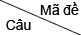 0010020030040050060070081[0.3125] A[0.3125] A[0.3125] A[0.3125] B[0.3125] D[0.3125] B[0.3125] C[0.3125] B2[0.3125] A[0.3125] D[0.3125] D[0.3125] C[0.3125] C[0.3125] B[0.3125] D[0.3125] B3[0.3125] B[0.3125] D[0.3125] A[0.3125] B[0.3125] C[0.3125] C[0.3125] A[0.3125] C4[0.3125] B[0.3125] C[0.3125] B[0.3125] C[0.3125] D[0.3125] A[0.3125] C[0.3125] C5[0.3125] A[0.3125] B[0.3125] B[0.3125] B[0.3125] D[0.3125] B[0.3125] C[0.3125] D6[0.3125] A[0.3125] A[0.3125] A[0.3125] B[0.3125] C[0.3125] C[0.3125] B[0.3125] A7[0.3125] A[0.3125] C[0.3125] D[0.3125] D[0.3125] B[0.3125] A[0.3125] A[0.3125] B8[0.3125] C[0.3125] B[0.3125] C[0.3125] A[0.3125] D[0.3125] B[0.3125] A[0.3125] C9[0.3125] A[0.3125] D[0.3125] B[0.3125] B[0.3125] A[0.3125] D[0.3125] D[0.3125] D10[0.3125] C[0.3125] A[0.3125] C[0.3125] A[0.3125] D[0.3125] C[0.3125] B[0.3125] C11[0.3125] D[0.3125] A[0.3125] C[0.3125] D[0.3125] D[0.3125] B[0.3125] D[0.3125] D12[0.3125] C[0.3125] D[0.3125] B[0.3125] D[0.3125] B[0.3125] D[0.3125] C[0.3125] A13[0.3125] B[0.3125] D[0.3125] A[0.3125] A[0.3125] C[0.3125] A[0.3125] C[0.3125] C14[0.3125] B[0.3125] C[0.3125] C[0.3125] B[0.3125] D[0.3125] C[0.3125] B[0.3125] C15[0.3125] C[0.3125] A[0.3125] D[0.3125] C[0.3125] A[0.3125] B[0.3125] A[0.3125] D16[0.3125] D[0.3125] B[0.3125] C[0.3125] C[0.3125] B[0.3125] D[0.3125] B[0.3125] B17[0.3125] B[0.3125] B[0.3125] A[0.3125] B[0.3125] A[0.3125] D[0.3125] A[0.3125] A18[0.3125] C[0.3125] C[0.3125] D[0.3125] A[0.3125] B[0.3125] B[0.3125] B[0.3125] A19[0.3125] D[0.3125] D[0.3125] C[0.3125] D[0.3125] A[0.3125] A[0.3125] D[0.3125] C20[0.3125] B[0.3125] A[0.3125] C[0.3125] B[0.3125] C[0.3125] A[0.3125] A[0.3125] D21[0.3125] D[0.3125] A[0.3125] B[0.3125] A[0.3125] D[0.3125] D[0.3125] A[0.3125] B22[0.3125] A[0.3125] A[0.3125] A[0.3125] C[0.3125] B[0.3125] D[0.3125] D[0.3125] C23[0.3125] C[0.3125] D[0.3125] D[0.3125] D[0.3125] B[0.3125] B[0.3125] C[0.3125] D24[0.3125] C[0.3125] B[0.3125] A[0.3125] D[0.3125] D[0.3125] C[0.3125] D[0.3125] D25[0.3125] A[0.3125] C[0.3125] C[0.3125] C[0.3125] A[0.3125] A[0.3125] A[0.3125] A26[0.3125] B[0.3125] C[0.3125] A[0.3125] C[0.3125] C[0.3125] D[0.3125] D[0.3125] A27[0.3125] C[0.3125] B[0.3125] B[0.3125] D[0.3125] C[0.3125] B[0.3125] B[0.3125] B28[0.3125] B[0.3125] A[0.3125] D[0.3125] A[0.3125] B[0.3125] A[0.3125] C[0.3125] B29[0.3125] A[0.3125] D[0.3125] D[0.3125] C[0.3125] A[0.3125] C[0.3125] C[0.3125] A30[0.3125] D[0.3125] C[0.3125] B[0.3125] D[0.3125] A[0.3125] C[0.3125] B[0.3125] D31[0.3125] D[0.3125] B[0.3125] B[0.3125] A[0.3125] B[0.3125] D[0.3125] B[0.3125] B32[0.3125] C[0.3125] C[0.3125] A[0.3125] D[0.3125] A[0.3125] A[0.3125] C[0.3125] D